Утверждаю: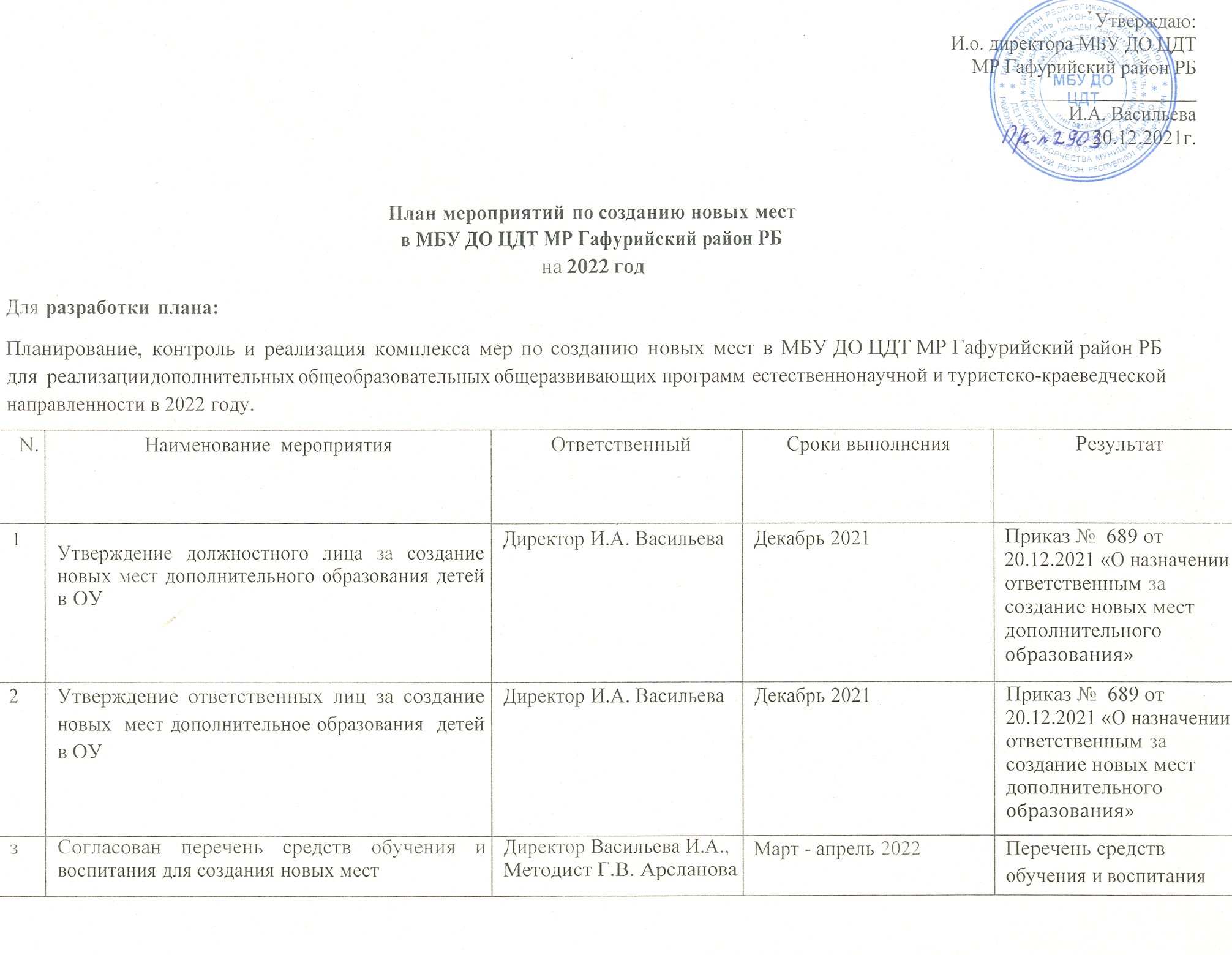 И.о. директора МБУ ДО ЦДТМР Гафурийский район РБ__________________И.А. Васильева30.12.2021г.План мероприятий по созданию новых меств МБУ ДО ЦДТ МР Гафурийский район РБна 2022 годДля разработки плана:Планирование, контроль и реализация комплекса мер по созданию новых мест в МБУ ДО ЦДТ МР Гафурийский район РБ для реализации          дополнительных общеобразовательных общеразвивающих программ естественнонаучной и туристско-краеведческой направленности в 2022 году.N.Наименование мероприятияОтветственныйСроки выполненияРезультат1   1Утверждение должностного лица за создание новых мест дополнительного образования детей в ОУДиректор И.А. ВасильеваДекабрь 2021Приказ №  689 от 20.12.2021 «О назначении ответственным за создание новых мест дополнительного образования»2Утверждение ответственных лиц за создание новых мест дополнительное образования детей в ОУДиректор И.А. ВасильеваДекабрь 2021Приказ №  689 от 20.12.2021 «О назначении ответственным за создание новых мест дополнительного образования»зСогласован	перечень	средств	обучения	ивоспитания для создания новых местДиректор Васильева И.А.,Методист Г.В. АрслановаМарт - апрель 2022Перечень cpeдcтв обучения и воспитаниядля создания новых мест4Проведено самообследованиеинфраструктурных условий реазизации дополнительных общеобразовательных программ в ОУДиректор Васильева И.А.,Методист Г.В. АрслановаЯнварь-март 2022Отчет осамообследовании ОУ; справка по итогам самообследования инфраструктурных условий реализации дополнительных общеобразовательных программ в ОУ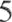 Утвержден план мероприятий по созданиюновых мест в ОУМетодист Г.В. АрслановаДекабрь 2021Приказ №  689 от 20.12.2021  «Обутверждении комплексных мер по созданию новых мест»бОбъявлены закупки товаров, работ, услуг длясоздания новых местДиректор Васильева И.А.,Методист Г.В. АрслановаМарт-май 2022Извещения о проведениизакупок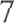 Заключены контра кты (договоры, соглашения)по итогам проведенных закупокДиректор Васильева И.А.,Методист Г.В. АрслановаАпрель-июнь 2022Контракты, договоры,соглашения8Закуплено, доставлено и налаженооборудование и средства обученияДиректор Васильева И.А.,Методист Г.В. АрслановаМай-сентябрь 2022Товарные накладные,акты приемки работ9Получены лицензии на ведение образовательнойдеятельности по программам дополнительного образованияДиректор Васильева И.А.,Лицензия имеетсяЛицензия выданаУправлением по контролю и надзору в сфере образованияРеспублики Башкортостансерия 02Л0l № 0008992(регистрационный N. 4262от 10.05.2016 г.)10Осуществлен подбор кадров и заключенытрудовые отношенияДиректор Васильева И.А.Февраль-август 2022Заключены Трудовые соглашения с основными работниками и совместителями11Проведено повышение квалификации(профессионального мастерства) педагогпческих работников на создаваемые новые местаДиректор Васильева И.А.сентябрь 2022Заявка на прохождениекурсов 2 сотрудников. Сертификаты, удостоверения12Мониторинг	набора детей, обучающихся	пообразовательным программам на новых местахМетодист Г.В. Арсланова, А.Р. НасыроваАвгуст-сентябрь 2022Мониторинг13Проведем мониторинг эффективностииспользования закупленного оборудования и средств обученияДиректор Васильева И.А.Сентябрь-ноябрь 2022Соответствие сзаявленной ДООП14Утвержден конвент-планДиректор Васильева И.А.Декабрь 2021Приказ №  689 от 20.12.2021  «Обутверждении комплексных мер по созданию новых мест»,контент-план размещен насайте ОУ15Запуск раздела на сайте ОУОтветственный	за размещение информации на сайте ОУ А.Р. НАсыроваМай -август 2022Создан раздел на сайтеОУ16Презентация Концепции по созданию новыхмест дополнительного образования детей в муниципальном образованииМетодист А.Р. НасыроваМай -декабрь 2022СМИ, видеоролики,новости, рекламные буклеты, родительские собрания, день открытых дверей1 7Онлайн-набор учащихся запуск рекламнойкампанииМетодист А.Р. НасыроваИюнь-сентябрь 2022CMH, новости, анонсы,фоторепортажти, онлайн- анкетирование18Текущие итоги реализации программ,проведенных мероприятийДиректор И.А. Васильева,Методист	Г.В. АрслановаСентябрь-декабрь 2022Ссылки на проведенныемероприятия; аналитическая справка по итогам реализации программ